Air pollution impacts during 2020 COVID-19 pandemic:  emphasis on urban, suburban and rural zonesKlara Slezakovaa#, Maria Carmo PereiraaaLEPABE, Departamento de Engenharia Química, Faculdade de Engenharia, Universidade do Porto, Rua Dr. Roberto Frias, 4200-465, Porto, Portugal#Corresponding author: Email: slezakok@fe.up.ptTable 1SCharacterization of Portuguese territoryafrom January 1 2015, Lisbon and Tejo Valley Region with area of 11 633 km² (~12% of the total area) and population of 3 631 738 (~35%) was transformed to Lisbon Metropolitan Area (Law 56/2012, Law 11-A/2013). However, the Qualar system still uses the previous division, hence it was kept was this work. Table 2SAir pollution standards in ambient air (Directive 2008/50/EU)aAEI: based upon measurements in urban background locations established for this purpose by the Member States, assessed as a 3-year running annual meanb Measured as content in PM10;cexpressed as concentration of concentration of benzo(a)pyrene; Table 3SShare of transport (percentage) in main metropolitan areas (Statistics Portugal, 2018)Table 3SAir pollution in different rural, suburban and urban zones of seven Portuguese regions: 2019 (January–May) descriptive statisticsAbbreviation: N=North, C= Centre, LTV=Lisbon and Tejo Valley, Ag= Algarve, Aj= Alentejo, M= Madeira, Az=AzoresNote: aMinimal and maximal number of limit exceedances registered per individual monitoring stationTable 4SAir pollution in different rural, suburban and urban zones of seven Portuguese regions: 2020 (January–May) descriptive statisticsAbbreviation: N=North, C= Centre, LTV=Lisbon and Tejo Valley, Ag= Algarve, Aj= Alentejo, M= Madeira, Az=AzoresNote: aMinimal and maximal number of limit exceedances registered per individual monitoring stationFigure 1SPortuguese air pollution monitoring network: abundance of zone- and emission influence-specific monitoring sites. Note: The territory is composed of five regions for continental Portugal (North, Centre, Lisbon and Tejo Valley, Alentejo, and Algarve) and two in Portuguese islands (Madeira, and Azores).Note: the specific definition of the monitoring site si located in close proximity to a single major road; • industrial stations — located in close proximity to an industrial area or an industrial source; • background stations — pollution levels are representative of the average exposure of the general population or vegetation. Depending on the distribution/density of buildings, the area surrounding the station is classified as follows: • urban — continuously built-up urban area; • suburban — largely built-up urban area; • rural — all other areas.Figure 2SSystem of motorways in Continental Portugal. Note: System of motorways in Portugal includes 3087 km. There are 15 principal motorways (A1–A8, A13, A17, A22– A25, A35) and 14 secondary ones. The urban motorways include 23 connections (12 for Lisbon Metropolitan Area, 8 for Oporto Metropolitan Area, and 3 for cities of Coimbra, Leiria and Pombal (Infraestruturas de Portugal, 2020). 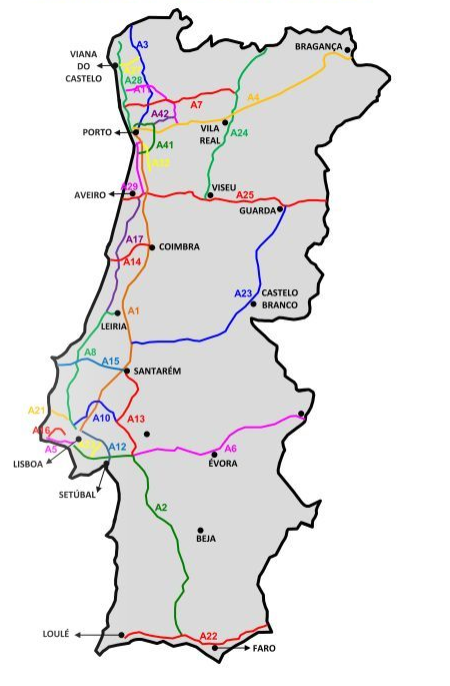 Figure 3SQuarterly evolution of average daily traffic (motorways) in Portugal (BCR, 2020a, 2020b). Figure 4SComposition of traffic (on motorways) in Portugal (BCR, 2020a, 2020b): (a) in 2019, and (b) 2020.Note: 2020 data are based on evaluation of the 1st quarter(Q1).Figure 5SAssessment of traffic related PM2.5 in Portugal: (a) monthly (January – May) evolution in 2019 (continuous line) and 2020 (dashed line); (b) representation of concentration changes in 2020 vs. 2019. Note: 22 urban/traffic monitoring stations were considered but no PM2.5 data exited for in 2020 for Centre and Algarve regions in 2020, and North (both years). (a)(b)ReferencesBrisa Concessão Rodoviária (BCR), 2020a. FY 2019 Traffic Update. IRISA Concessão Rodoviária, S.A., published on 29th January 2020, retrieved from https://www.brisaconcessao.pt/Portals/0/comunicados/EN/BCR%202019%20Traffic%20Update_v2.pdf, https://web3.cmvm.pt/sdi/emitentes/docs/FR75326.pdfBrisa Concessão Rodoviária (BCR), 2020b. Update de tráfego 1T 2020 (in Portuguese). BRISA Concessão Rodoviária, S.A, published on 22th April 2020, retrieved from https://web3.cmvm.pt/sdi/emitentes/docs/FR75326.pdf,  on 27th July 2020.European Parliament, 2007. Directive 2008/50/EC of the European Parliament and of the Council on ambient air quality and cleaner air for Europe. Official Journal of European Union L152, 1–44.Infraestruturas de Portugal, 2020. Rede Rodoviária (in Portuguese). Available at https://www.infraestruturasdeportugal.pt/pt-pt/rede/rodoviaria, retrieved on 28th July 2020.International Transport Forum, 2015. Urban Mobility System Upgrade. Corporate Partnership Board Report. OECD/ITF. Law 56/2012, 2012. Reorganização administrativa de Lisboa. : Diário da República n.º 216/2012, Série I , 6454 – 6460.Law11-A/2013., 2013. Reorganização administrativa do território das freguesia. Diário da República 19/2013, 1º Suplemento, 552-(2) – 552-(147).Statistics Portugal, 2018. Mobilidade e funcionalidade do território nas Áreas Metropolitanas do Porto e de Lisboa: 2017 (in Portugesse). Instituto Nacional de Estatística, Lisbon, Portugal.  RegionAreakm2 (%)Populationn (%)Population density Inhabitants km–2North21 286.86(23.1)3 575 338(34.7)168.0Centre28 199.35(30.1)2 217 285(21.5)78.6Lisbon MAa 3 015.24(3.3)2 863 272(27.8)949.6Alentejo31 604.90(34.3)704 558(6.8)22.3Algarve4 99.7(5.4)438 406(4.3)87.8Madeira801.51(0.9)254 254(2.5)317.2Azores2 323.96(2.5)242 796(2.4)104.6Total92 22610 295 909 111.6PollutantAveraging timeStandard typeValueNote/permitted exceedancesPM10annual EU limit 40 μg m–3n/a24 h EU limit 50 μg m–3not to be exceeded more than 35 times in a calendar yearPM2.5annual EU limit25 μg m–3n/aPM2.5annual EU exposure concentration obligation20 μg m–3average exposure indicator (AEI)a in 2015 (2013-2015 average)PM2.5annual EU national exposure reduction target0–20%AEIa in 2020, the percentage reduction depends on the initial AEISulphur dioxide24 hEU limit125 μg m–3  not to be exceeded more than 3 times over a calendar year1 h EU limit350 μg m–3not to be exceeded more than 24 timesEU alert threshold500 μg m–3to be measured over 3 consecutive hours over100 km2 or an entire zoneNitrogen dioxideannual EU limit40 μg m–3n/a1 h EU limit200 μg m–3not to be exceeded more than 18 times in any calendar yearEU alert threshold400 μg m–3to be measured over 3 consecutive hours over 100 km2 or an entire zoneOzonemaximum daily 8 h meanEU target120 μg m–3not to be exceed more than 25 days per calendar year averaged over 3 years1 hEU information threshold180 μg m–3EU alert threshold240 μg m–3Carbon monoxidemaximum daily 8 h meanEU limit10 mg m–3n/aBenzeneannualEU limit5 μg m–3n/aArsenicannualEU target6 ng m–3n/aCadmiumannualEU limit5 ng m–3n/aNickelannualEU limit20 ng m–3n/aLeadannualEU limit0.5 μg m–3n/aPolycyclic aromatic hydrocarbonscannualaEU target1 ng m–3 n/aMean of transportMetropolitan Area of Oporto Metropolitan Area of LisbonPrivate car67.658.9Soft modes18.923.5    Walking    18.5        23.0    Bicycle       0.4        0.5Bus 8.28.8Train 2.86.3Motorcycle1.30.9Other (taxi, boat, etc.)1.21.6RuralRuralRuralRuralRuralRuralRuralSuburbanSuburbanSuburbanSuburbanSuburbanSuburbanSuburbanUrbanUrbanUrbanUrbanUrbanUrbanUrbanNCLTVAlAgMaAzNCLTVAlAgMaAzNCLTVAlAgMaAzPM10 24 h means (µg m–3)24 h means (µg m–3)24 h means (µg m–3)24 h means (µg m–3)24 h means (µg m–3)24 h means (µg m–3)24 h means (µg m–3)24 h means (µg m–3)24 h means (µg m–3)24 h means (µg m–3)24 h means (µg m–3)24 h means (µg m–3)24 h means (µg m–3)24 h means (µg m–3)24 h means (µg m–3)24 h means (µg m–3)24 h means (µg m–3)24 h means (µg m–3)24 h means (µg m–3)24 h means (µg m–3)24 h means (µg m–3)Mean 121820171711718182119–––1923242019–Min21255222275–––22611–Max3669537448411782687960–––927099116119–25th  891212126412101312–––1115141011–50th 10151716169616152017–––1720191615–75th 142323202114822222623–––2327282621–Total exceedanceN (Min-Max)a–25(6-18)32(4-20)1–––26(0-11)113–116–––12(0-7)14(4-6)61(1-8)–12(5-7)15(7-8)–PM2.524 h means (µg m–3)24 h means (µg m–3)24 h means (µg m–3)24 h means (µg m–3)24 h means (µg m–3)24 h means (µg m–3)24 h means (µg m–3)24 h means (µg m–3)24 h means (µg m–3)24 h means (µg m–3)24 h means (µg m–3)24 h means (µg m–3)24 h means (µg m–3)24 h means (µg m–3)24 h means (µg m–3)24 h means (µg m–3)24 h means (µg m–3)24 h means (µg m–3)24 h means (µg m–3)24 h means (µg m–3)24 h means (µg m–3)Mean –795633–92119–––11139685–Min–211311–175–––121111–Max–47382329117–545860–––335351172730–25th  –453422–31312–––465232–50th –675732–519,517–––8108554–75th –11118943–102623–––171712776–SO21 h maximum (µg m–3) 1 h maximum (µg m–3) 1 h maximum (µg m–3) 1 h maximum (µg m–3) 1 h maximum (µg m–3) 1 h maximum (µg m–3) 1 h maximum (µg m–3) 1 h maximum (µg m–3) 1 h maximum (µg m–3) 1 h maximum (µg m–3) 1 h maximum (µg m–3) 1 h maximum (µg m–3) 1 h maximum (µg m–3) 1 h maximum (µg m–3) 1 h maximum (µg m–3) 1 h maximum (µg m–3) 1 h maximum (µg m–3) 1 h maximum (µg m–3) 1 h maximum (µg m–3) 1 h maximum (µg m–3) Mean  8  12  5  8 16 2  2 13334–––1953– 29 4–Min 3  1  1  1 2 1  1 2211–––411– 25 1–Max 23  44  26  12 32 5  4 55122013–––2126518– 34 28–25th   7  4  2  3 10 2  2 6223–––622– 27 2–50th  8  10  3  8 18 2  2 7223–––733– 28 3–75th  9  18  5  9 23 3  3 15334–––1374– 30 5–Exceedance 24hn (Min-Max)a––––––––––––––3(0-3)––––––Exceedance 1h n (Min-Max)a–––––––––––––––––––––NO21 h maximum (µg m–3) 1 h maximum (µg m–3) 1 h maximum (µg m–3) 1 h maximum (µg m–3) 1 h maximum (µg m–3) 1 h maximum (µg m–3) 1 h maximum (µg m–3) 1 h maximum (µg m–3) 1 h maximum (µg m–3) 1 h maximum (µg m–3) 1 h maximum (µg m–3) 1 h maximum (µg m–3) 1 h maximum (µg m–3) 1 h maximum (µg m–3) 1 h maximum (µg m–3) 1 h maximum (µg m–3) 1 h maximum (µg m–3) 1 h maximum (µg m–3) 1 h maximum (µg m–3) 1 h maximum (µg m–3) Mean 1615231294364324533–––745856–3745–Min11421128582–––562–12–Max3958522014561317591102105–––228166231–129147–25th  1061945223420266–––352019–47–50th 251126873258284120–––625339–3234–75th 3029311685390396362–––1099072–6079–Exceedance 24hn (Min-Max)a––––––––––––––4(0-2)–5(0-2)––O31 h maximum (µg m–3) 1 h maximum (µg m–3) 1 h maximum (µg m–3) 1 h maximum (µg m–3) 1 h maximum (µg m–3) 1 h maximum (µg m–3) 1 h maximum (µg m–3) 1 h maximum (µg m–3) 1 h maximum (µg m–3) 1 h maximum (µg m–3) 1 h maximum (µg m–3) 1 h maximum (µg m–3) 1 h maximum (µg m–3) 1 h maximum (µg m–3) 1 h maximum (µg m–3) 1 h maximum (µg m–3) 1 h maximum (µg m–3) 1 h maximum (µg m–3) 1 h maximum (µg m–3) 1 h maximum (µg m–3) 1 h maximum (µg m–3) Mean 74868995104888462788690–––677085–102101Min1929144261474311113155–––112111–5766Max183144166136147137118115134139140–––179116145–15415425th  56787287,2589,25787448637575,25–––525972–918850th 7588889510388886180,58792–––646985–1059775th 8997991041159997749298103–––798098116112Exceedance 1h  alert–––––––––––––––––––––RuralRuralRuralRuralRuralRuralRuralSuburbanSuburbanSuburbanSuburbanSuburbanSuburbanSuburbanUrbanUrbanUrbanUrbanUrbanUrbanUrbanNCLTVAlAgMaAzNCLTVAlAgMaAzNCLTVAlAgMaAzPM10 24 h means (µg m–3)24 h means (µg m–3)24 h means (µg m–3)24 h means (µg m–3)24 h means (µg m–3)24 h means (µg m–3)24 h means (µg m–3)24 h means (µg m–3)24 h means (µg m–3)24 h means (µg m–3)24 h means (µg m–3)24 h means (µg m–3)24 h means (µg m–3)24 h means (µg m–3)24 h means (µg m–3)24 h means (µg m–3)24 h means (µg m–3)24 h means (µg m–3)24 h means (µg m–3)24 h means (µg m–3)24 h means (µg m–3)Mean 813151710141021242217–––191819–2518–Min21111121242–––223–22–Max3510051839411134689075118–––846766–166121–25th  559747612141411–––111112–1310–50th 8101410711821221915–––171617–1914–75th 1017191911161327292821–––242424–2820–Total exceedanceN (Min-Max)a03(1-2)1–3(1-1)3–3–09(1-4)19(9-10)8–1––––9(1-4)11(2-7)27(1-4)–22(3-16)15(6-9)–PM2.524 h means (µg m–3)24 h means (µg m–3)24 h means (µg m–3)24 h means (µg m–3)24 h means (µg m–3)24 h means (µg m–3)24 h means (µg m–3)24 h means (µg m–3)24 h means (µg m–3)24 h means (µg m–3)24 h means (µg m–3)24 h means (µg m–3)24 h means (µg m–3)24 h means (µg m–3)24 h means (µg m–3)24 h means (µg m–3)24 h means (µg m–3)24 h means (µg m–3)24 h means (µg m–3)24 h means (µg m–3)24 h means (µg m–3)Mean –774646–12126–––61311685–Min–111111–231–––121131–Max–362319263229–566325–––195338172330–25th  –332424–563–––266253–50th –564535–10105–––4109584–75th –1096757–15138–––917147107–SO21 h maximum (µg m–3) 1 h maximum (µg m–3) 1 h maximum (µg m–3) 1 h maximum (µg m–3) 1 h maximum (µg m–3) 1 h maximum (µg m–3) 1 h maximum (µg m–3) 1 h maximum (µg m–3) 1 h maximum (µg m–3) 1 h maximum (µg m–3) 1 h maximum (µg m–3) 1 h maximum (µg m–3) 1 h maximum (µg m–3) 1 h maximum (µg m–3) 1 h maximum (µg m–3) 1 h maximum (µg m–3) 1 h maximum (µg m–3) 1 h maximum (µg m–3) 1 h maximum (µg m–3) 1 h maximum (µg m–3) Mean  10  3  6  4  5  1  3 23663–––18– 3 – 15 5–Min 5  1  1  2  2  1  1 2112–––2– 1 – 14 1–Max 18  6  92  5  8  3  9 15017474–––55– 25 – 16 32–25th   6  2  3  3  3  1  2 10332–––10– 2 – 15 2–50th  10  3  5  3  5  1  3 12553–––11– 3 – 15 3–75th  14  4  7  4  6  2  4 36873–––30–4– 15 5–Exceedance 24hn (Min-Max)a–––––––1––––––0)––––––Exceedance 1h n (Min-Max)a–––––––––––––––––––––NO21 h maximum (µg m–3) 1 h maximum (µg m–3) 1 h maximum (µg m–3) 1 h maximum (µg m–3) 1 h maximum (µg m–3) 1 h maximum (µg m–3) 1 h maximum (µg m–3) 1 h maximum (µg m–3) 1 h maximum (µg m–3) 1 h maximum (µg m–3) 1 h maximum (µg m–3) 1 h maximum (µg m–3) 1 h maximum (µg m–3) 1 h maximum (µg m–3) 1 h maximum (µg m–3) 1 h maximum (µg m–3) 1 h maximum (µg m–3) 1 h maximum (µg m–3) 1 h maximum (µg m–3) 1 h maximum (µg m–3) Mean 1069524364173714–––533843–2952Min11221118581–––654–13Max22395120152491757310066–––187121200–10514425th  53631223410226–––272120–112950th 1058413258143012–––463336–225475th 13713625390215019–––705259–4581Exceedance 24hn (Min-Max)a––––––––––––––––––––O31 h maximum (µg m–3) 1 h maximum (µg m–3) 1 h maximum (µg m–3) 1 h maximum (µg m–3) 1 h maximum (µg m–3) 1 h maximum (µg m–3) 1 h maximum (µg m–3) 1 h maximum (µg m–3) 1 h maximum (µg m–3) 1 h maximum (µg m–3) 1 h maximum (µg m–3) 1 h maximum (µg m–3) 1 h maximum (µg m–3) 1 h maximum (µg m–3) 1 h maximum (µg m–3) 1 h maximum (µg m–3) 1 h maximum (µg m–3) 1 h maximum (µg m–3) 1 h maximum (µg m–3) 1 h maximum (µg m–3) 1 h maximum (µg m–3) Mean MinMax25th  50th 75th Exceedance 1h  alert–––––––––––––––––––––(a)(b)